Jsou dány vektory a=-2i+j+5k a b=2i-3j+8k. Určete velikost průmětu  vektoru b do směru vektoru a a jednotkový vektor n ve směru vektoru a.Letadlo letí vůči vzduchu rychlostí 900 km/h. Vítr fouká od východu rychlostí 20 m/s. Kterým směrem musí letadlo mířit, aby si udrželo směr na Sever?Vlak jede rychlostí 60 km/h. Ve vzdálenosti 300 m uvidí strojvůdce na přejezdu porouchaný automobil. Jak velké musí být zpomalení, aby stačilo zabránit srážce a jakou dobu bude vlak zpomalovat? Reakční doba strojvůdce je 1 s.Po absolutně hladkém svahu klouže těleso bez tření dolů. Úhel sklonu svahu je  , délka svahu je . Za jaký čas urazí těleso celou dráhu, jestliže jeho počáteční rychlost byla ?Při střelbě ze samopalu vyletují kulky o hmotnosti 50 g rychlostí 1000 m/s. Střelec dokáže na samopal působit silou o velikosti nejvýše 180 N. Kolik ran za minutu může vypálit, aby samopal ještě udržel?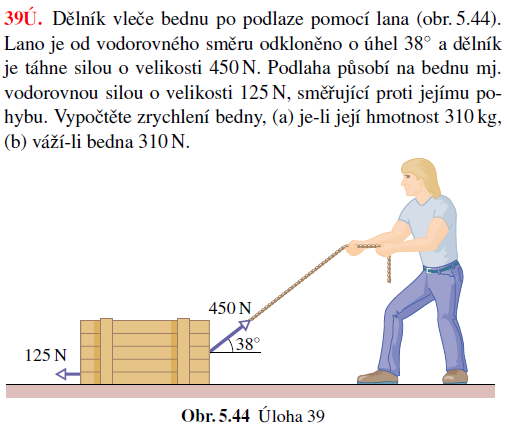 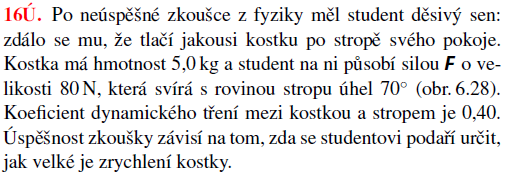 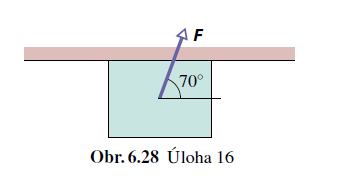 